Konspekt zajęć dla grupy Motylki (3. 4-latki)Opracowały: Ewa Pietrucha, Edyta BilskaTemat zajęć: Zwyczaje WielkanocneCele główne:Umacnianie więzi rodzinnychZachęcanie i wdrażanie dzieci do poznawania tradycji Świąt WielkanocnychCele szczegółowe:Wzbogaca słownictwoĆwiczy koncentrację i uwagęRytmicznie porusza się przy muzyceRozwija pamięć poprzez powtarzanieIlustruje słowa ruchem i gestemUważnie słucha i odpowiada na pytania rodzica Metody pracy:czynnesłowneoglądowaFormy pracy:indywidualnaPomoce dydaktyczne: podkład muzyczny, ilustracje dotycząca WielkanocyPrzebieg zajęć:Powitanka rymowanka „Mało nas, mało nas
chodźcie do nas wszyscy wraz.
Krok do przodu i krok w tył,
żeby dzień wesoły był”.2. Praca z ilustracją dotyczącą Świąt Wielkanocnych.Przykładowe pytania do ilustracji:- Co widzisz na obrazku?- Ile jest kurczaczków?- Czy są pisanki? Ile ich jest?- Co znajduje się na talerzu?- Jakich świąt dotyczy ta ilustracja?Ilustracja do omówienia (załącznik nr 1).3. Dowolny taniec przy piosence „ZoZi - Znaki Wielkanocy” (piosenka wiosenna)https://www.youtube.com/watch?v=OCmZrAz3t-U4.Co pasuje do Świąt Wielkanocnych? Rodzic przedstawia ilustracje (załącznik nr 2) związane ze Świętami Wielkanocnymi                        i Bożego Narodzenia: koszyk, pisanki, palmę, baranka, bombki, sylwetę choinki. Dziecko wybiera te, które pasują do zbliżających się Świąt Wielkanocnych i próbuje uzasadnić odpowiedź.
5. Ćwiczenie relaksacyjne - masażyk .Rodzic wykonuje masaż na plecach dziecka. Stary niedźwiedź mocno śpi i o Wielkanocy śni:
Śniła mu się pisaneczka, (rysowanie jajka na plecach
ta co cała jest w kropeczkach, (uderzenia paluszkami - kropki.)
Była też w paseczki, (rysujemy paseczki).
I w wesołe krateczki, (rysujemy krateczkę).
Ta w malutkie ślimaczki, (rysujemy ślimaczki).
I żółciutkie kurczaczki, (rysujemy kurczaczki - kółko, kółko, nóżki, dzióbek).
Cii... Wielkanoc - ach to ty! (całymi dłońmi).6.Ewaluacja. Rozmowa z dzieckiem na temat przeprowadzonych zajęć. Podziękowanie i pochwała za aktywny udział dziecka.Załącznik nr 1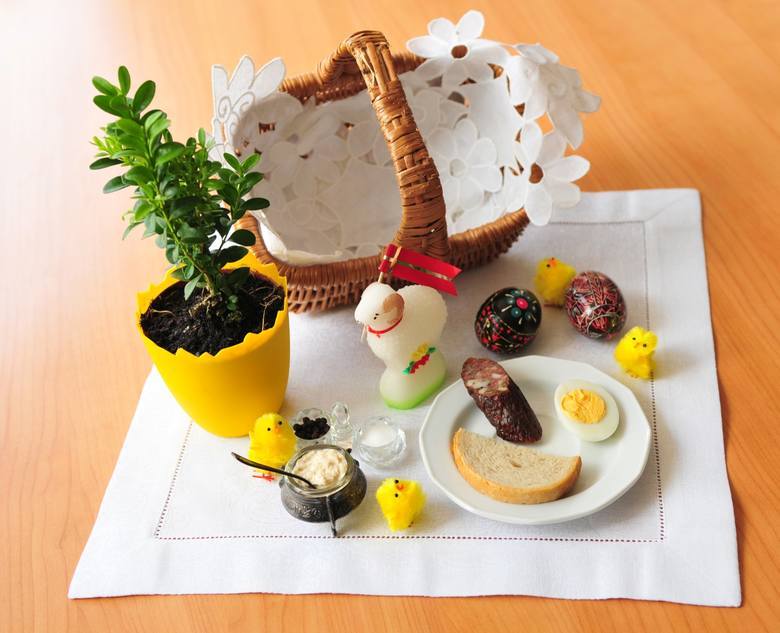 Załącznik nr 2                     .                                                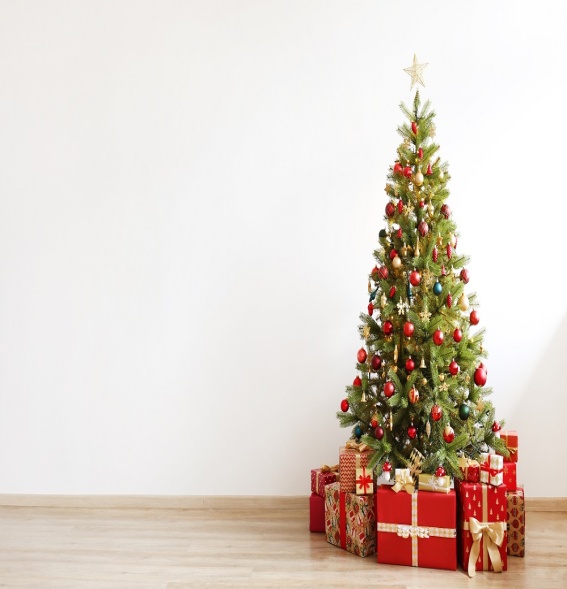 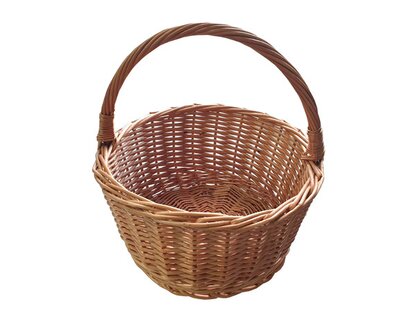 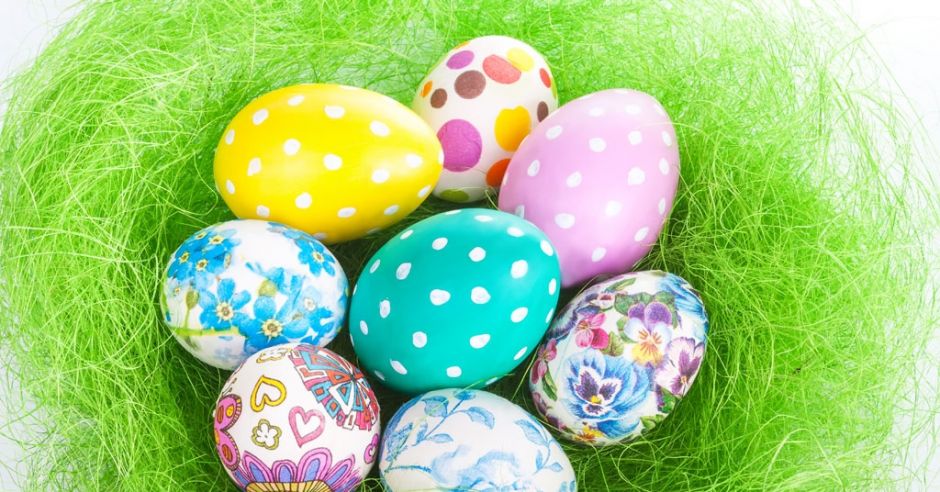 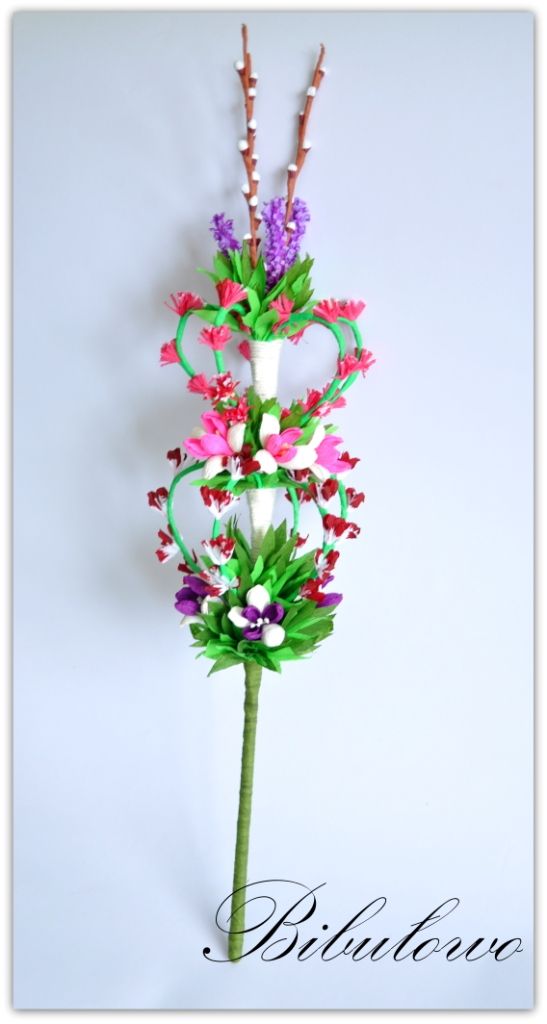 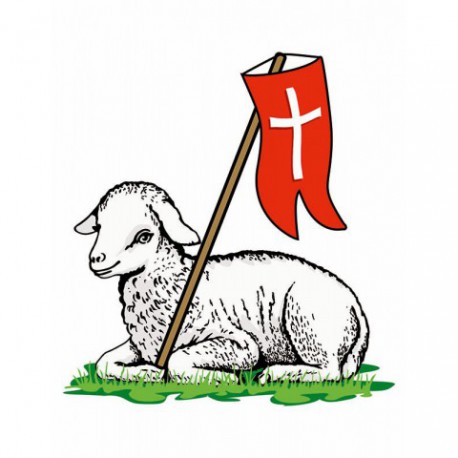 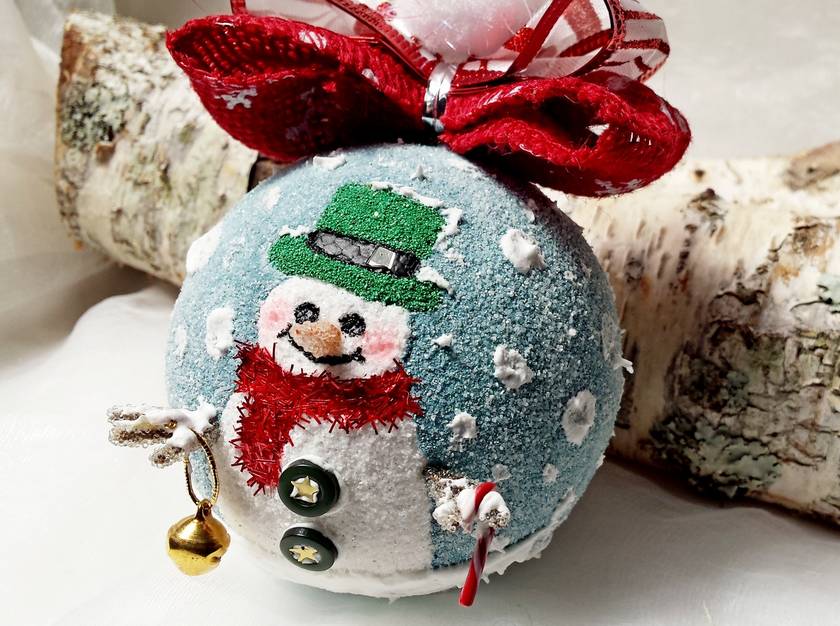 